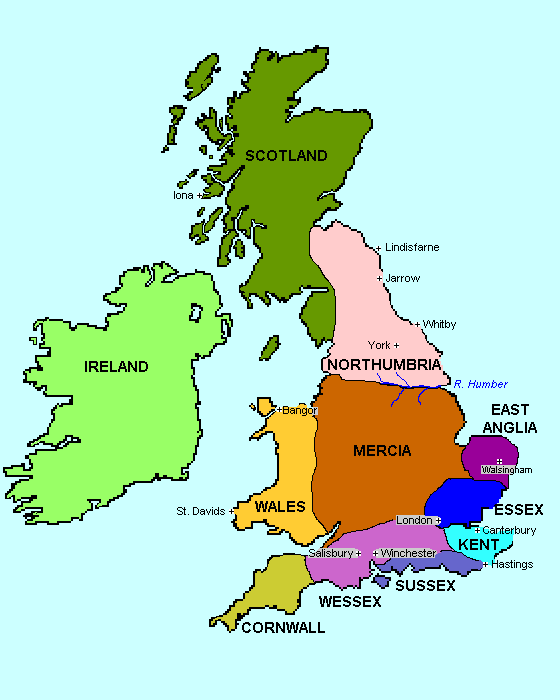 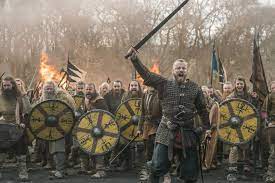 Key Knowledge Key Knowledge GeographyGeographyWhere did the Anglo Saxons come from?They were a mix of tribes from Germany, Denmark and the Netherlands.Where did the Vikings come from?Norway, Denmark and Sweden (known as Scandinavia). How was Anglo-Saxon Britain ruled?England was not one country. Anglo-Saxon kings ruled many small kingdoms across the land.HistoryHistoryWhen did the Anglo Saxons and Vikings arrive in Britain?The Anglo-Saxon age in Britain was from around AD410 to 1066.Viking raids began in 793 AD.Who were the Anglo Saxons? There were three main tribes called the Angles, the Saxons and the Jutes.  Why did the tribes come to Britain?Britain no longer had the strong Roman army to defend it. Over time, the Anglo Saxons took control of most of Britain. The Vikings wanted somewhere new to settle.Who was Alfred the great? Alfred was the greatest king that ruled in Anglo-Saxon Britain. He made fair laws and believed education was important. Why did the Vikings attack the Anglo Saxons?Around the end of the 8th century, Vikings wanted to take control of England and remove Alfred the Great. How different were the Anglo Saxons and the Vikings?There were many similarities between the groups, but some key differences too, such as their religious beliefs. Geography VocabularyGeography VocabularyAnglesTribes from modern day Denmark.SaxonsDutch tribes who settled in Britain from around 450 ADJutesTribes from Germany who came to Britain after the Romans left. MerciaKnown today as East Anglia, Essex, Kent and Sussex.WessexKnown today as Dorset, Hampshire, Somerset and Wiltshire.ScandinaviaThe name given to a collection of countries: Denmark, Norway and Sweden. DanelawThe name given to lands in Britain occupied by the Vikings.migrateMove from one country to another.History VocabularyHistory VocabularydanegeldMoney or goods paid to the Vikings to stop their invasions.thaneAn important Anglo-Saxon person.berserkersViking warriors that charged fearlessly into battle, wearing wolf or bearskins. long ship The narrow boat used by Vikings to raid along coasts.JorvikThe Viking name for the city of York. York now has a famous Viking museum called Jorvik.paganA person who believes in many Gods.